CENTRO  STUDI  ITARD – Ente formatore accreditato MIUR,  Membro British Dyslexia AssociationIn collaborazione con:ISTITUTO ITARD – Ricerca, Formazione, Certificazione, Consulenza, Servizi, PubblicazioniINDEX IPR  Private  System  International Professional  RegistersCIDD – Centro Internazionale Dislessia e DisprassiaCOMIS – Cognitive Motor International SocietyANIP – Associazione Nazionale Istituti di PedagogiaCentro  Studi ItardEnte  formatore  accreditato  dal  MIURMembro  della  British  Dyslexia  AssociationIn collaborazione con:ISTITUTO  ITARDINDEX-IPR  Private System International Professional RegistersOrganizza:CORSO  DI  FORMAZIONE  PROFESSIONALE  per  PERSONAL  TUTOR  STUDIO TIVOLI  30 novembre, 1  e  2  dicembre 2018                    Aiuto allo studio a bambini e  ragazzi  con  Dislessia, Disgrafia, Discalculia, Disprassia, Disordini motori, linguistici, attentivi, ritardi e deprivazioni, diversità culturale e linguistica, difficoltà nello studio.Potenziamento  dello  Studio  e  CognitivoPer  ogni  età                       Copertura  Bonus  MIURPROGRAMMADifficoltà scolastiche e nello studio: Profili Individuali, BES, Aiuto allo studio. Apprendimento, Conoscenza e disordini cognitivi. Attività di Studio, Funzioni Esecutive, Memoria sequenziale, Disprassia, Dislessia, Disgrafia, Discalculia, Disordini dello sviluppo, Disordini motori e del linguaggio. Deficit e Disordini, ritardi e deprivazioni, diversità e disadattamento: capire i casi.Lettura e testualità, fluidità, comprensione e riformulazioni. Il Mind-Out: analisi e Terapia. Lo Studio e la resocontazione orale.Scrittura e testualità. Espansioni sintagmatiche e riscritture. Scrittura rapida.Abilità matematiche: Scuola dell’infanzia e Primaria. Difficoltà di processo. Protomatematica. Costruzione del numero, calcolo e incolonnamento, comprensione e soluzione di problemi matematici. Strategie didattiche e di studio.Abilità matematiche: Scuola Secondaria di I° e II° grado. Difficoltà di processo, Strategie didattiche e di studio.Metodo /Stile di studio, Metacognizione ed Autoprofilo. Potenziamento cognitivo e logico. Le Rubriche personali.Lingua straniera: approccio intuitivo, selezione lessicale, costruzione sintattica, accesso la dizionario, identificazione del verbo, movimento nelle strutture sintattiche. La traduzione.Il caso del latino e del greco: orientamento lessicale e sintagmatico, potenziamento, identificazione del verbo, accesso al dizionario, simulazioni.c/o  Aula didattica  Via lago di Misurina 12 00019   – Tivoli (Roma)  RESPONSABILE   SCIENTIFICOProf.  Piero  Crispiani  - 30 novembre, 1 e 2  dicembre 2018Tot.  n.  24  ore (16 in presenza + 8 individuali)INFO:   Segreteria –  Dr.ssa Elena Vaselli   329-7665642   ele.vaselli@gmail.com www.centrostudiitard.it   www.centroitalianodislessia.it    www.istitutoitard.it   www.disprassiaitard.eu I  FORMATORI- Prof.  Piero Crispiani – Università di Macerata – Direttore scientifico del Centro Internazionale Dislessia e Disprassia- Terapisti e Specialisti ItardScopo e Programma: Formazione professionale di Educatori/Docenti per la funzione di Personal Tutor Studio per ragazzi/studenti con difficoltà scolastiche e di studio, diversità culturale e linguistica.Al termine del Corso saranno rilasciati:Attestato di Qualificazione Professionale Itard.Materiale elettronico di supporto professionale.CALENDARIO			venerdì	30	novembre	ore 	15 – 19sabato	1	dicembre	ore 	9-13  e  14,30 – 18,30domenica	2			ore	9-13COSTICOSTI: Iscrizione - € 300   (+ 10 di iscrizione al  Centro Studi Itard per il 2018).Il Corso rientra nei Bonus del MIUR ai Docenti.ISCRIZIONEDomanda: Inviare le due domande d’iscrizione alla Sede amministrativa del CENTRO  STUDI  ITARD, Via I° maggio,9  60037  Monte San Vito (AN), allegando le ricevute dei versamenti di  € 300 e 10.Spedire per Posta Ordinaria, o per fax  071-7489643 o per mail.I versamenti possono essere effettuati a favore del Centro Studi Itard- Via IV novembre,33 – 60037 Monte San Vito (AN):-sul CCP  n.  4655705oppure Bonifico  su   IBAN – IT59K 07601 02600 00000 4655705 – Causale: Corso PTS  Tivoli.I docenti titolari di Bonus MIUR effettuano il versamento secondo le modalità indicate dal Ministero.La Presidente Centro Studi Itard					Dott.ssa  Raffaela Maggi	DOMANDA  DI  ISCRIZIONE  AL  CORSOAL 	CENTRO	 STUDI 	ITARD Via  IV novembre 33 - 60037  Monte San Vito (AN) 

Il/La sottoscritt________________________________________________nato/a ______________  il____________, e residente a _____________________________(____), via_________________________,tel____________email_________________________________Qualifica       ___________________________________________________________________C H I E D EDi essere ammesso/a  al Corso PTS  dei giorni  dal 30 novembre al 2  dicembre 2018 a Tivoli (RM)Alla presente allega:copia dell’attestazione del versamento della quota di iscrizione di euro 300  intestato a Centro Studi Itard - Via IV  novembre, 33 – 60037  Monte San Vito (AN), causale: Corso PTS Tivoli.Il sottoscritto dichiara di:accettare le norme contenute nel Bando Corso;essere consapevole del valore e significato del Corso bandito;autorizzare il trattamento dei propri dati personali e la loro tenuta in forma cartacea ed elettronica ai sensi della legge 31-12-1996 n.675.;di sollevare il Centro Studi Itard, i proprietari e conduttori dei locali ove si svolge il corso da ogni responsabilità di tipo infortunisticoData _________________Firma _______________________________________CREDITIRiconosciuti 50 crediti ECMCORSO FAD: “Dislessia come disprassia sequenziale: linee storiche, teoriche e professionali”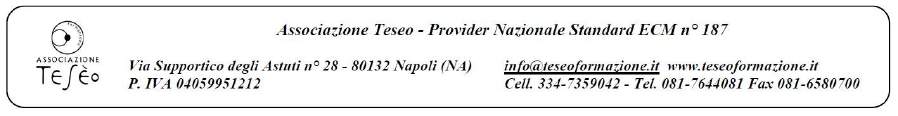 Destinatari ECM: Psicologo, Assistente Sanitario, Infermiere, Infermiere Pediatrico, Logopedista, TNPEE, Fisioterapista, Terapista occupazionale, Tecnico per la Riabilitazione Psichiatrica, Educatore Professionale, Ortottista/Assistente di Oftalmologia, Tecnico di Neurofisiopatologia. Medici (audiologia e foniatria; continuità assistenziale; epidemiologia; genetica medica; medicina di comunità; medicina fisica e riabilitazione; medicina generale (medici di famiglia); medicina interna; neurofisiopatologia; neurologia; neuropsichiatria infantile; organizzazione dei servizi sanitari di base; otorinolaringoiatria; pediatria; pediatria (pediatri di libera scelta); psichiatria; psicoterapia. DESCRIZIONE DEL CORSO FAD: Il corso si basa sull’autoapprendimento senza tutoraggio, integrato da sistemi di supporto informatico. Si articola in moduli tematici concatenati tra di loro con criteri di propedeuticità con avanzamento vincolato (il completamento del precedente attiva il successivo e quindi la sua visualizzazione). Ciascun modulo si compone di slide in Powerpoint + materiale didattico approfondito (Pdf), estrapolato da bibliografia specialistica 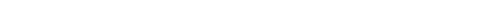 VERIFICA DELL’APPRENDIMENTO: è prevista la somministrazione di quesiti a scelta multipla NB: Il partecipante deve necessariamente concludere il corso entro il 31/12/2018. In mancanza non possono essere riconosciuti crediti ECM MODALITA’ DI PARTECIPAZIONE: Iscrizione on line sulla piattaforma http://www.teseoformazione.it/eventi-fad.html  DOMANDA  DI  ISCRIZIONE  AL  CENTRO  STUDI  ITARDAL 	CENTRO	 STUDI 	ITARD Via  IV novembre 33 - 60037  Monte San Vito (AN) 

Il/La sottoscritt________________________________________________nato/a ______________  il____________, e residente a ________________________________(____), via_________________________,tel____________email_________________________________Qualifica       ___________________________________________________________________C H I E D EDi essere iscritto all’Associazione Centro Studi Itard, in qualità di Socio Straordinario, per l’anno 2018.Alla presente allega:copia dell’attestazione del versamento della quota di iscrizione di euro 10 come iscrizione al centro Studi Itard  intestato a Centro Studi Itard - Via IV  novembre, 33 – 60037  Monte San Vito (AN), causale: Corso PTS  Tivoli.Il sottoscritto dichiara di:accettare le norme contenute nel Bando Corso;essere consapevole del valore e significato del Corso bandito;autorizzare il trattamento dei propri dati personali e la loro tenuta in forma cartacea ed elettronica ai sensi della legge 31-12-1996 n.675.;di sollevare il Centro Studi Itard, i proprietari e conduttori dei locali ove si svolge il corso da ogni responsabilità di tipo infortunisticoData _________________Firma _______________________________________